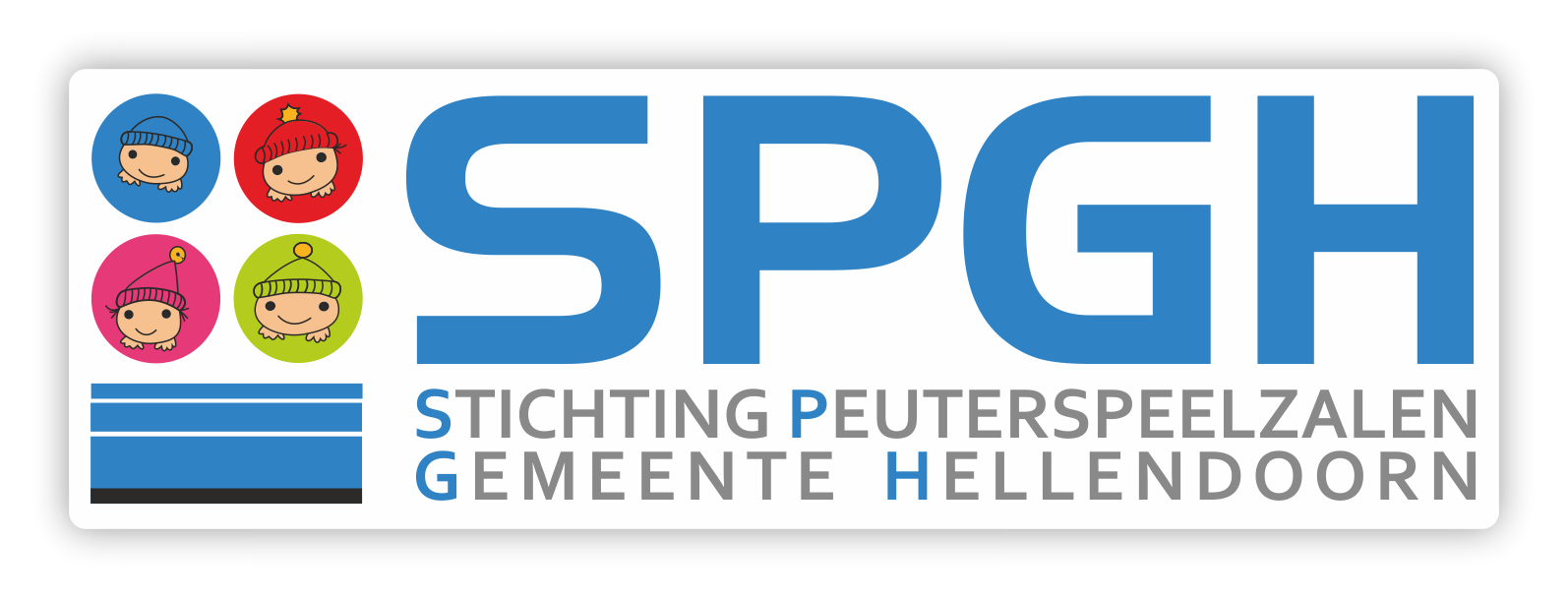 Financieel reglement 2019Voor het inschrijven van uw peuter op een peuterspeelzaal van de SPGH dient u het inschrijfformulier op de website in te vullen. Hiervoor wordt een tarief van €12,50 in rekening gebracht, ongeacht de tariefgroep waarin u komt te vallen. Dit bedrag wordt via een verplichte automatische incasso geïnd. Als datum van inschrijving geldt de datum van ontvangst van het inschrijfformulier bij de administratie van de SPGH.
U bent als ouder / verzorger de SPGH ouderbijdrage verschuldigd over de periode dat uw peuter de peuterspeelzaal bezoekt. De SPGH kent 2 verschillende tariefgroepen voor de ouderbijdrage:
a. Tarief Tweeverdieners
b. Tarief Kostwinner
U komt in aanmerking voor het tarief Tweeverdieners als u recht heeft op kinderopvangtoeslag. Op de site van de belastingdienst (www.belastingdienst.nl) kunt u nalezen of u hier recht op heeft.
Het actuele vastgestelde uurtarief is te vinden op de website www.spghnijverdal.nl . 
De inning van de ouderbijdrage vindt maandelijks plaats (12 maanden per jaar). 
Ouders zijn zelf verantwoordelijk voor het tijdig aanvragen van de kinderopvangtoeslag bij de belastingdienst.
Ouders die niet in aanmerking komen voor de kinderopvangtoeslag mogen gebruik maken van het tarief Kostwinner (eenverdiener of geenverdieners). Hiervoor geldt een inkomensafhankelijke ouderbijdrage tabel, voor een actuele tabel kunt u onze website bekijken.
Om voor het Kostwinnerstarief in aanmerking te komen, dienen ouders voor aanvang van het bezoek aan de peuterspeelzaal een inkomensverklaring van beide ouders in te leveren. Indien u deze informatie niet aanlevert, geldt automatisch het uurtarief wat geldt voor tweeverdieners (zie website SPGH voor actuele tarieven). 
Betaling van de ouderbijdrage geschiedt uitsluitend via automatische incasso. De incasso vindt vooraf plaats, aan het begin van iedere maand.Financieel reglement 2019Indien een ouder de verplichte ouderbijdrage niet voldoet middels de automatische incasso, is hij/zij in gebreke.
Indien ouders in gebreke blijven bij het betalen van de ouderbijdrage en er door de SPGH een factuur gestuurd dient te worden, kan deze vermeerderd worden met door de SPGH nader vast te stellen administratiekosten.
Buitenrechtelijke kosten die door de SPGH gemaakt dienen te worden voor het incasseren van openstaande vorderingen zijn voor rekening van ouders. 
Indien de door de ouder verschuldigde ouderbijdrage is opgelopen tot een betalingsachterstand van meer dan drie maanden, is de SPGH gerechtigd om een peuter met onmiddellijke ingang de toegang tot de peuterspeelzaal te weigeren. 
De tarieven worden jaarlijks geïndexeerd.
Een wijziging van de tarieven kan door de SPGH eenzijdig worden doorgevoerd. Deze wijzigingen zullen 1 maand van tevoren aan ouders worden gemeld.
Bij het vaststellen van de tarieven is rekening gehouden met een opening van ongeveer 40 weken per jaar. Vakanties worden vastgesteld in overleg met de gemeente Hellendoorn en het primair onderwijs. De SPGH behoudt zich het recht voor om, naast de vastgestelde vakanties, maximaal 4 dagdelen per jaar de peuterspeelzaal te sluiten, in verband met o.a. studiedagen. Over deze dagdelen zal geen restitutie van ouderbijdrage plaatsvinden.
Indien er een aanpassing van het tarief noodzakelijk is vanwege een gewijzigde inkomenssituatie dan zal deze wijziging ingaan per de 1e van de maand volgend op de datum waarop deze wijziging is doorgegeven aan de administratie van de SPGH.
De SPGH behoudt zich het recht voor in overleg met ouders en indien nodig af te wijken van dit reglement. 
De SPGH behoudt zich het recht voor dit reglement eenzijdig te wijzigen. Hiervan zal de SPGH de ouders 1 maand van tevoren in kennis stellen. 